Добро пожаловать в мир английского языка.Именно так я назвала свое первое занятие английского языка  в 1м или во 2 классе. Мы, взрослые, часто забываем, что в детской голове 100 вопросов начиная от «для чего его приводят в школу» до «почему он должен изучать все эти предметы». Для того  чтобы построить логическую цепочку, удовлетворить все ответы «почемучек» и мотивировать  маленьких, любознательных друзей к изучению английского языка предлагаю вам мою разработку. В своей работе опираюсь на высказывание Конфуция «Скажи мне — и я забуду, покажи мне — и я запомню, дай мне сделать — и я пойму.» Актуальность – применение технологий в реализации системно-деятельностного подхода. Мы конструируем эвристическую ситуацию. И так цель моей разработки сформировать общее представление о нашей связи с внешним миром.Задачи: 1) Расширить кругозор учащихся2) воспитать чувство патриотизма и уважение к народам, которые жиаут на земле.3) создать условия для развития исследовательских качеств учащихся. Нам понадобится карта мира или глобус и заранее приготовленные шаблоны. (вы можете найти их в приложении).На уроке окружающего мира, первоклассники изучают разные народы и могут назвать свою национальность. Опираемся на это. Открывается карта мира. Учитель показывает самую большую страну под названием Россия  и говорит что здесь живут русские (Вани и Маши и можно назвать имена одноклассников) и татары (Алсу и Булат) и многие другие национальности ( акцент делаем на жителей региона) и подтверждая наши слова, крепим картины жителей. Мы говорим на русском и татарском языках. А кто же живет в других странах? На каком языке они говорят?  Сравниваем Россию и маленький остров под названием Соединенное Королевство. Да, да. Это совсем не сказочное а самое настоящее королевство, которой до недавнего времени в течении 70 лет правила настоящая королева Елизавета 2, а сейчас правит Карл 3. Живут в этой стране англичане. И говорят на английском языке. (можно сразу же сказать про Шотландцев. Ирландцев и Валийцев).Далеко за океаном, есть страна под названием США. Живут там американцы и говорят на английском языке ( изображение ковбоя).  В соседней стране под названием Канада, тоже говорят на английском. Перемещаемся еще в одну далекую страну под названием Австралия. И так во всем мире более 400 млн человек. И мы его с вами изучаем для …. ( предположения детей) путешествий, общения, чтения книг, компьютерных игр итд. Мы с вами знакомы с разными героями из разных стран. Помогите их вернуть домой и скажите на каком языке они говорят. Емеля (из сказки «По щучьему велению») живет в России и говорит по-русски. Шерлок Холмс из Великобритании и говорит по-английски. Леприконы прячут горшок с золотом под радугой где то в Ирландии и тоже говорят по-английски. Всем известный Микки Маус из США, говорит по-английски.  Канадский неуклюжий медведь Тед, Кенгуру Кенга –назывем страну и язык общения.Таким образом, оживляем героев произведений и в голове ребенка появляется логическая цепочка.  Рефлексия:  Несмотря на то, что мы так далеко живем друг от друга, а самое главное, не умеем с ними разговаривать на том языке, на котором говорят они, мы будем с вами шаг за шагом узнавать, учиться и когда наших знаний будет достаточно, мы сможем собраться в путешествие, а еще лучше, пригласим их в свою огромную страну и покажем и расскажем  о ее красотах. Для наглядности нам нужны куклы на магнитиках. Как это выглядело у меня, можно увидеть в приложении 1.Приложение 1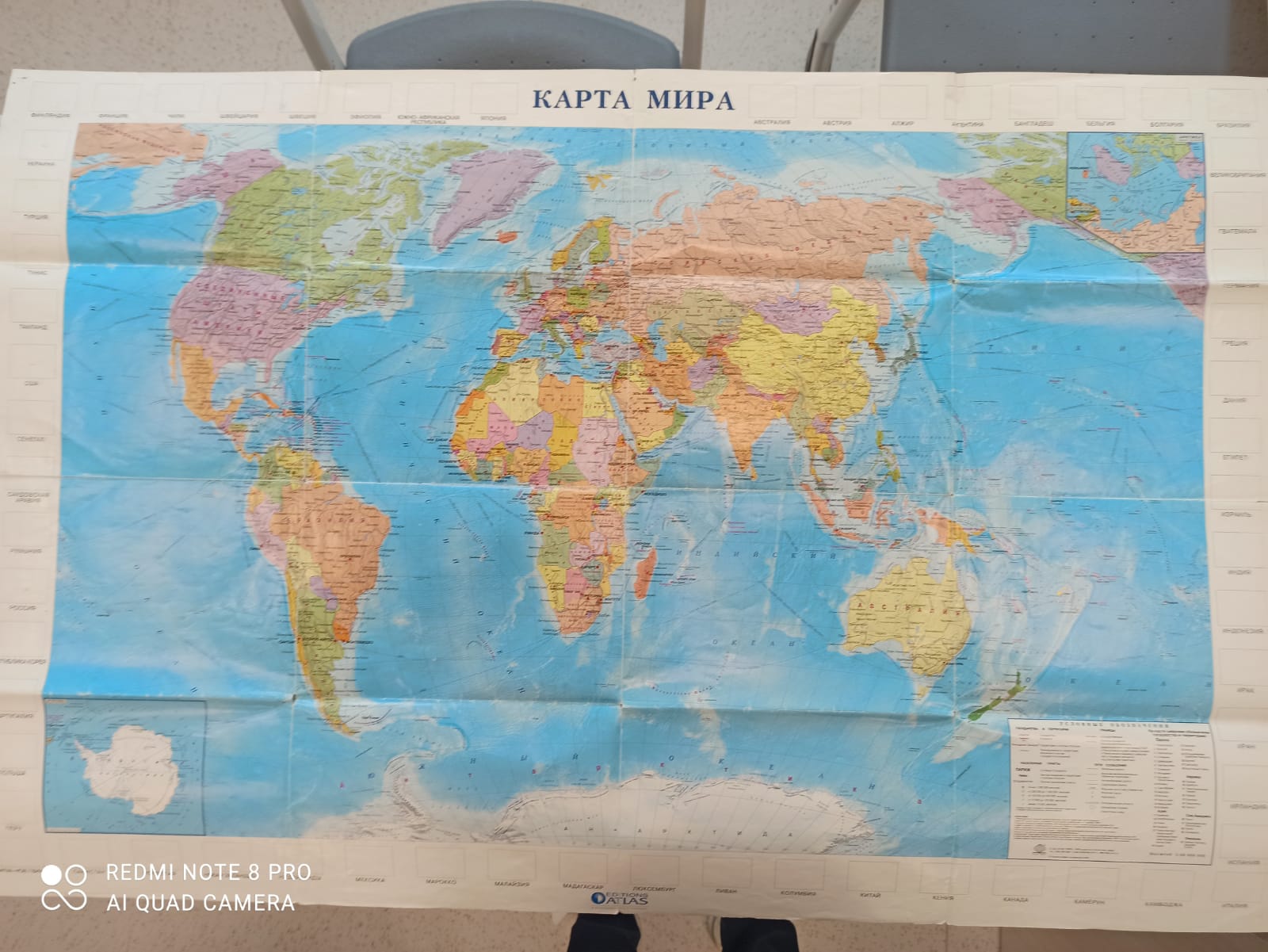 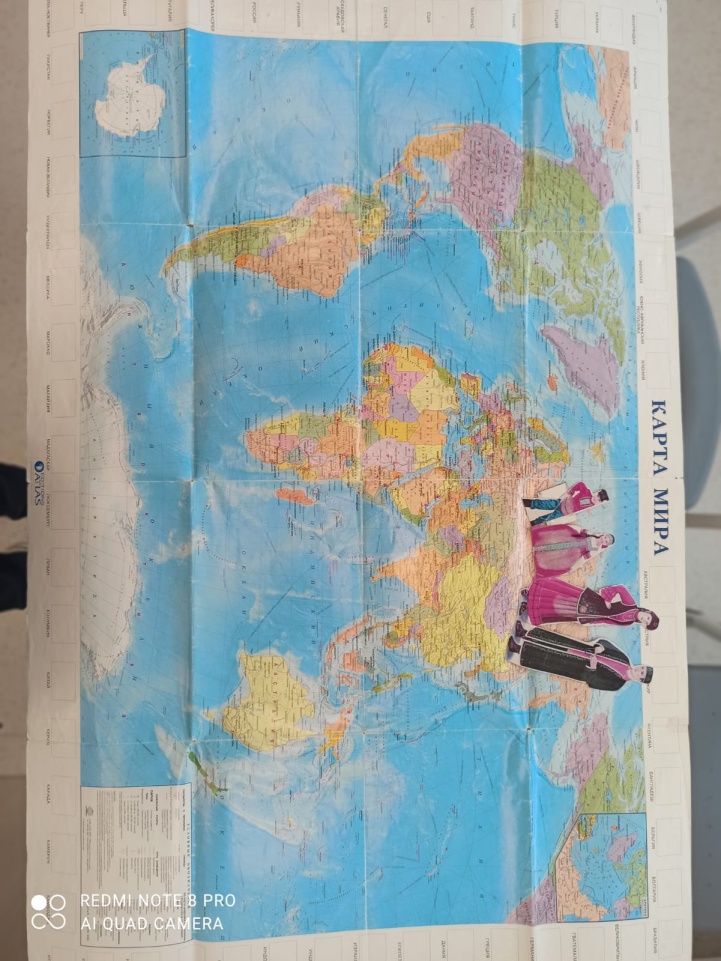 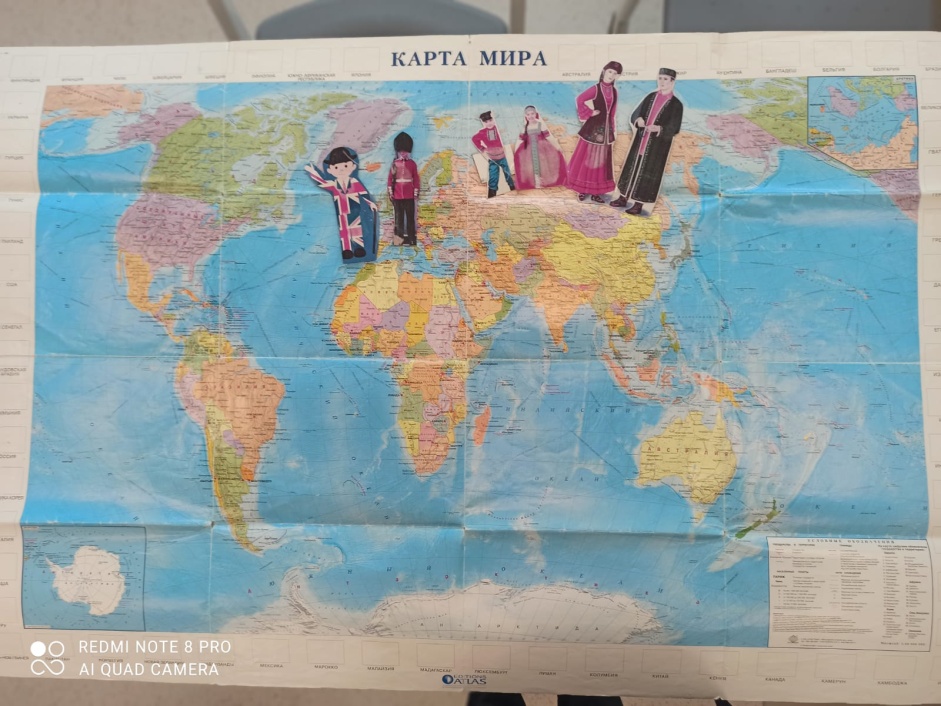 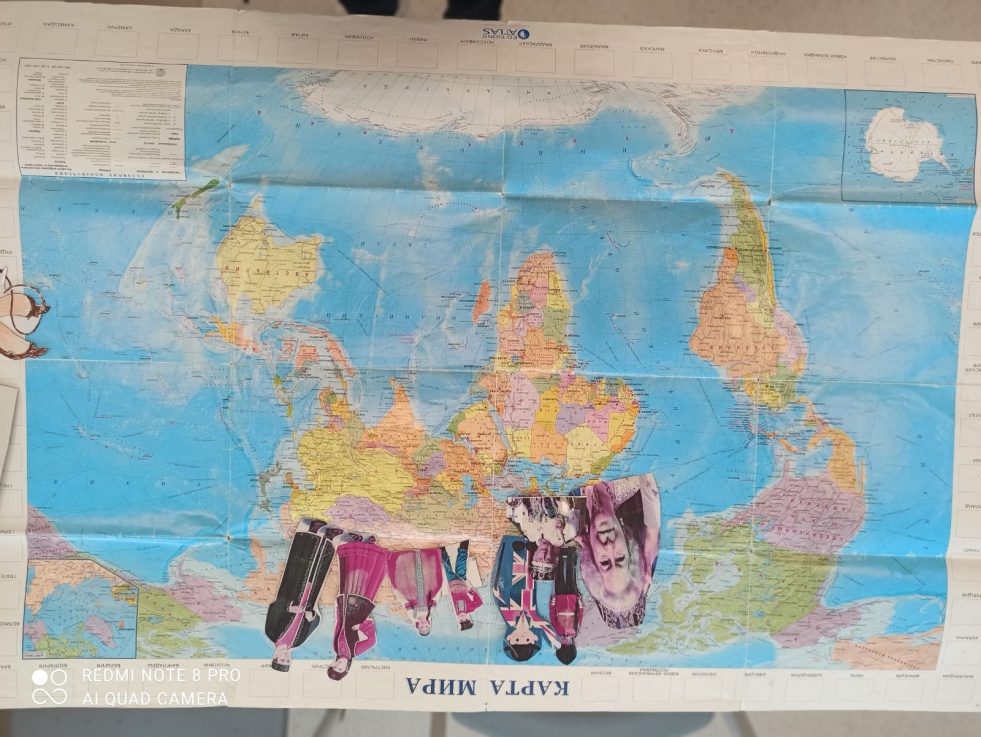 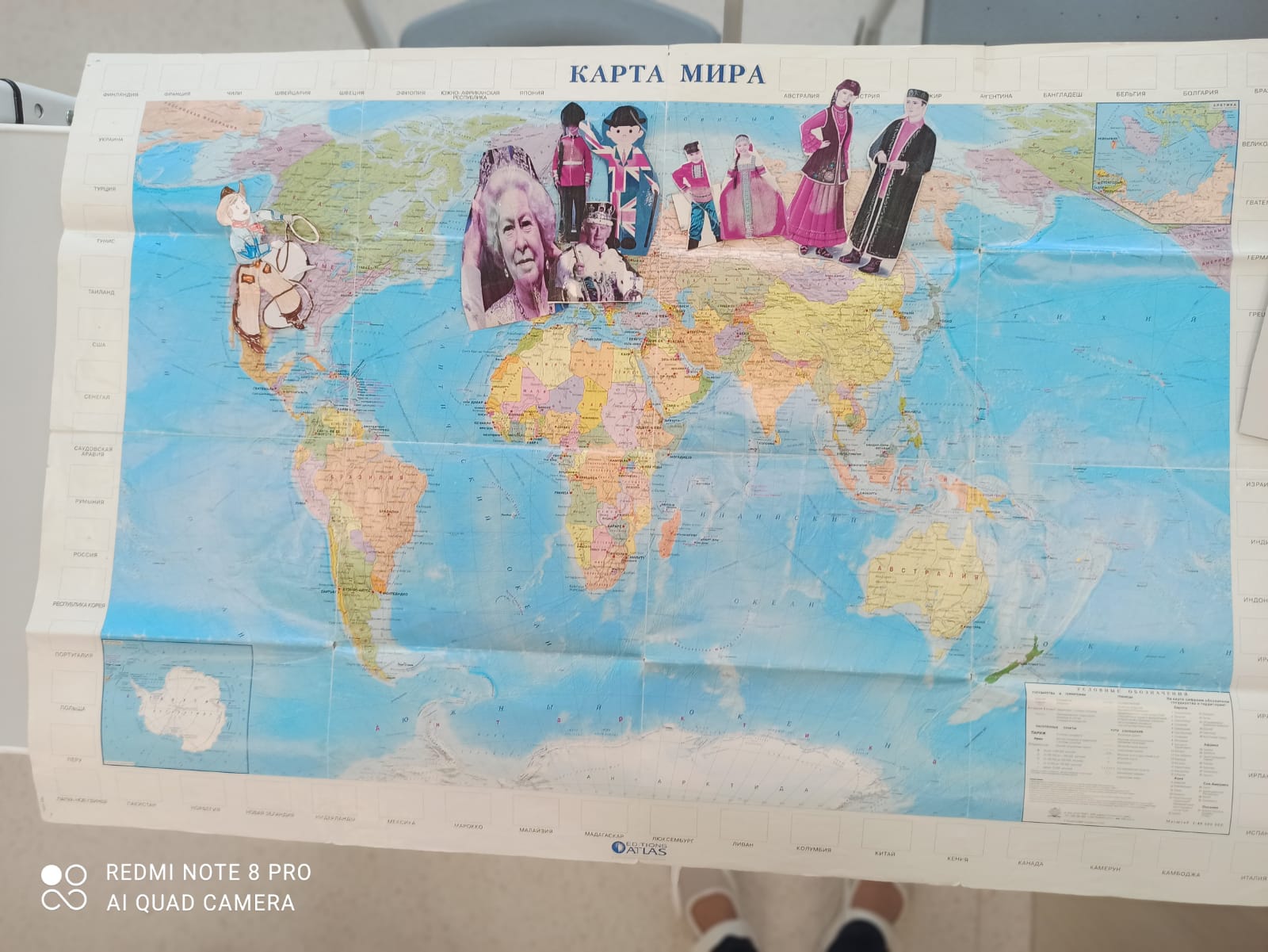 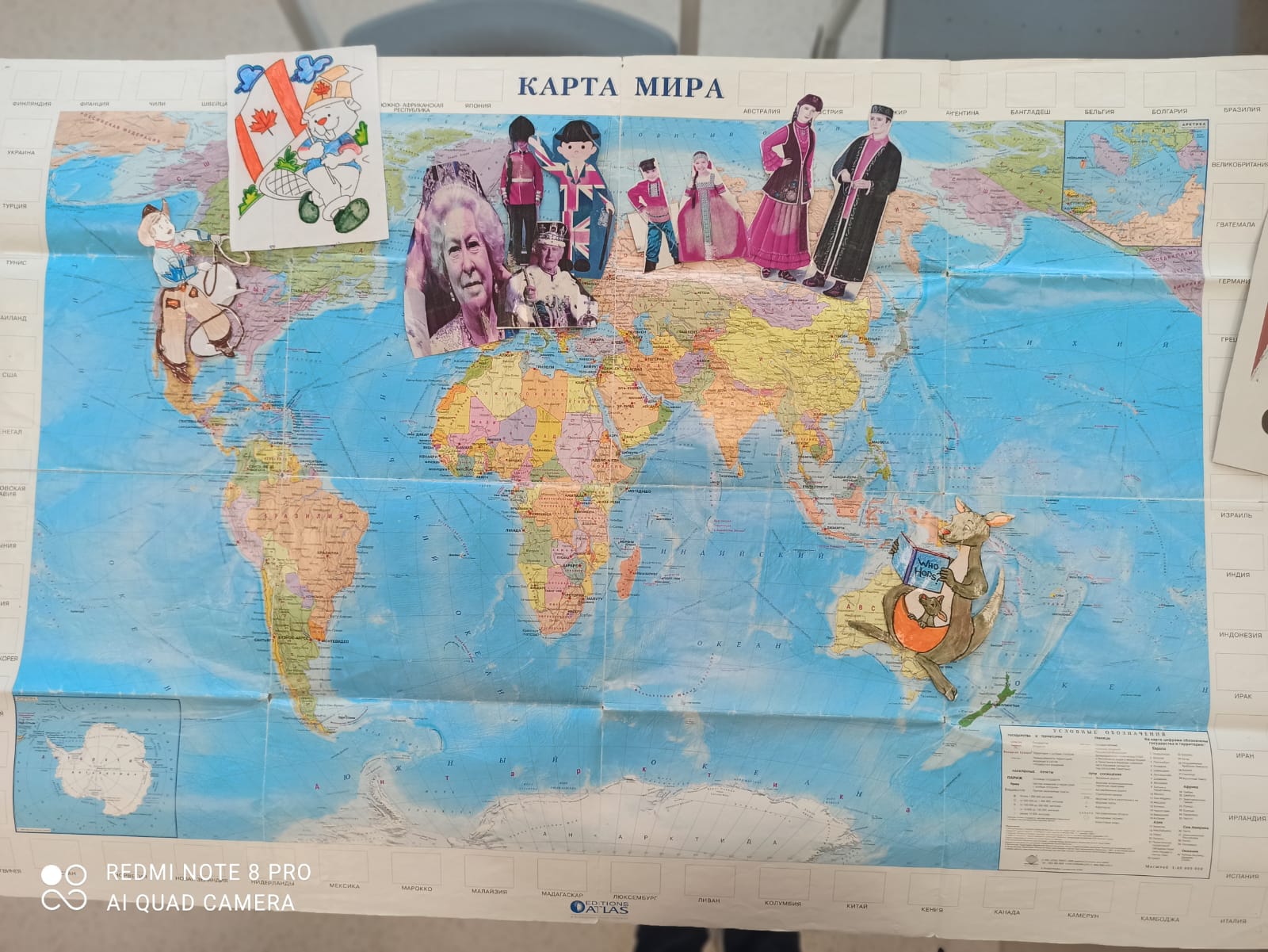 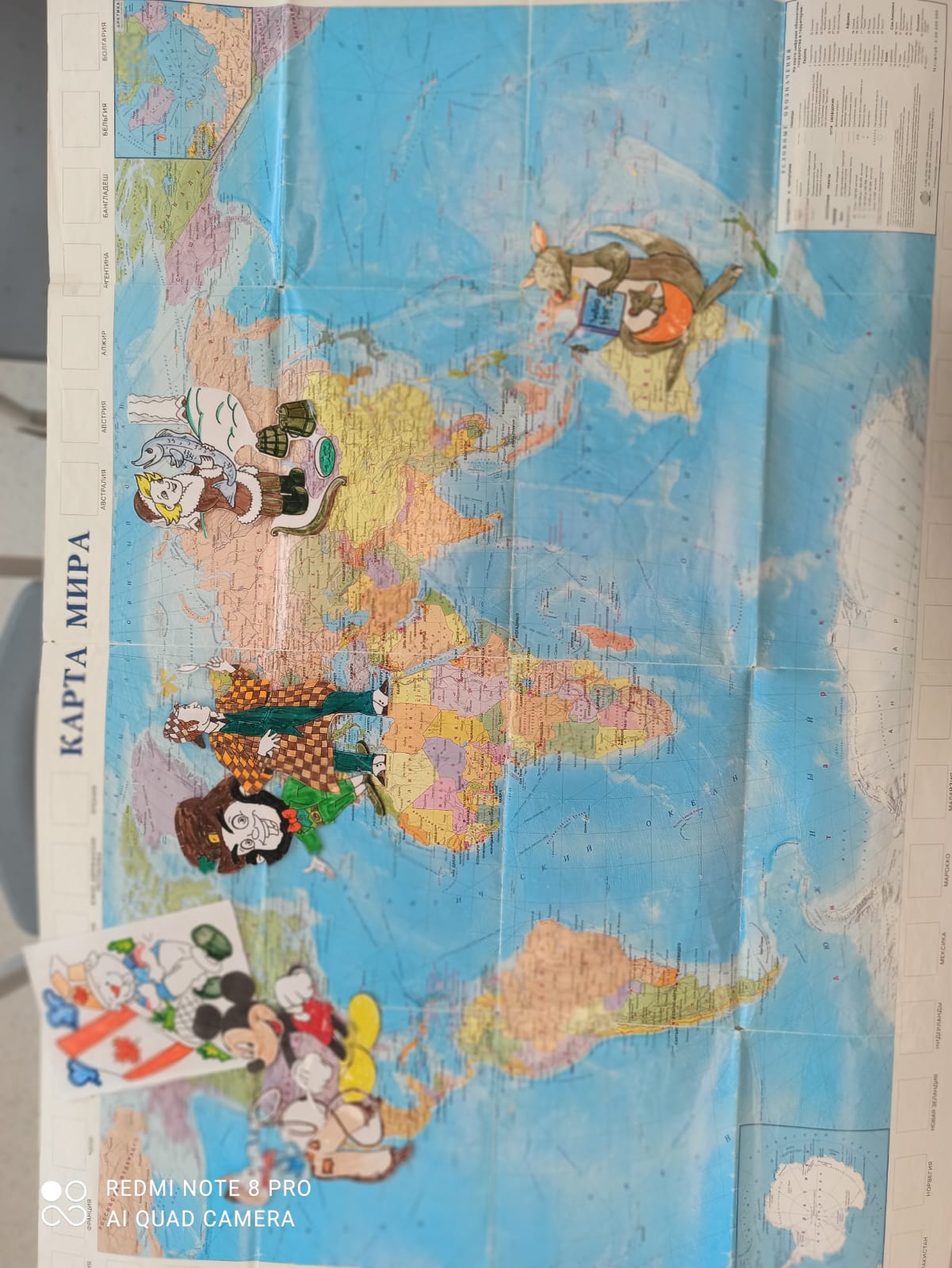 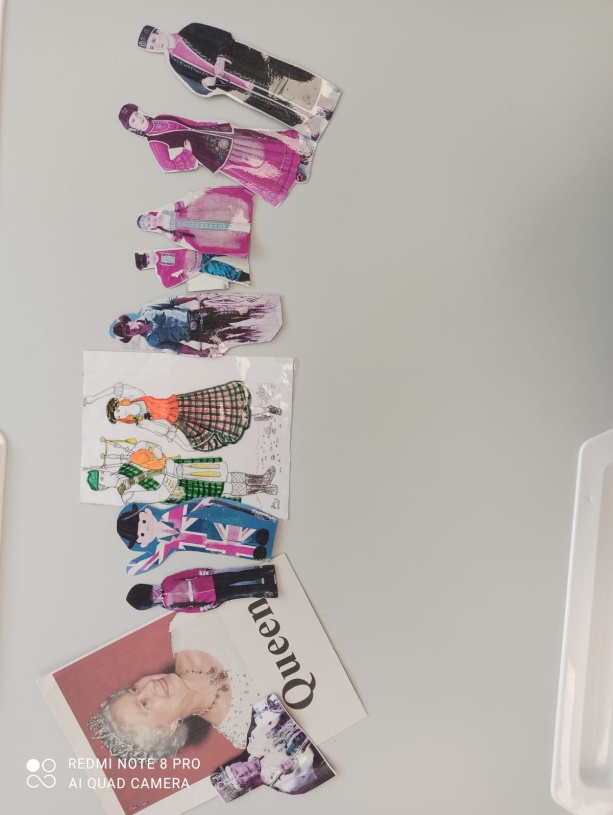 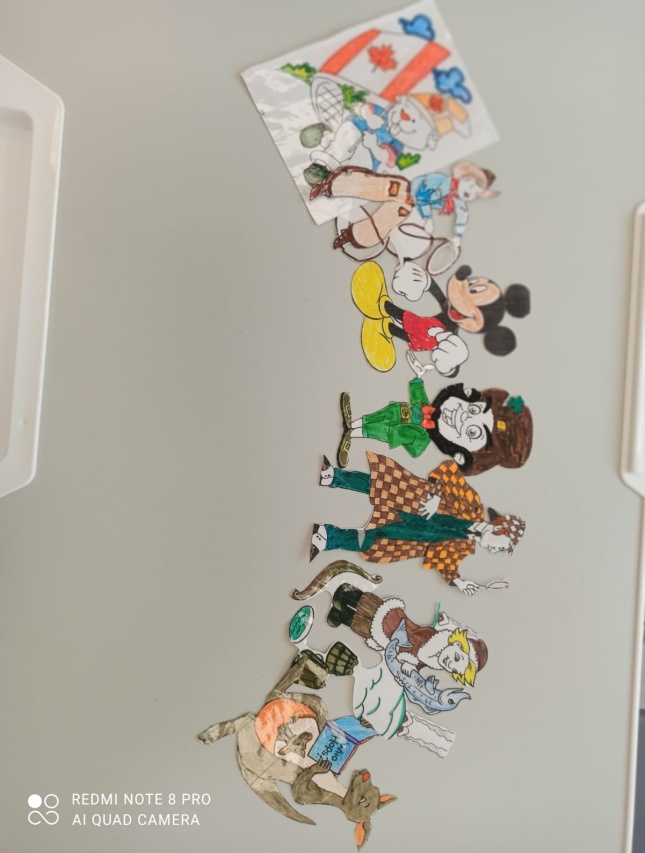 